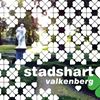 Verslag besloten vergadering Wijkraad Stadshart/Valkenberg dd. 15 oktober 2019Afwezig: Leendert, NellMededelingen bestuur,Nieuwe Mark; de Gemeente Breda heeft een tweetal Universiteiten, Boomkweker van de Berk, Milieuverenigingen en de Wijkraad uitgenodigd om partner te worden in het project Nieuwe Mark. Bij lezing van het contract zijn een aantal zaken die we als Wijkraad niet kunnen accepteren, vooral de gevolgen als niet aan de afspraken kan worden voldaan en de boetes die daarop kunnen volgen. Onze vrijwilligersorganisatie heeft niet de financiële power die je van bv. Universiteiten mag verwachten. Om zeker te weten wat de hobbels in dit contract zijn zullen Piet en Tonny met de projectgroep gaan praten.Wijkplatforms Bij afwezigheid van Nell is dit onderwerp naar de volgende agenda verschovenKerngroep De kerngroep organiseert een discussieavond “Breda brengt het samen, is Breda hier klaar voor?. De avond wordt gehouden in Gemeenschapshuis de Kievelaar in Effen. Piet, Nell en Egbert gaan, maar er kunnen nog meer bestuursleden bij! Piet stuurt de uitnodiging nog eens rond.Bevrijdingsfeest Tonny heeft de bijeenkomst van de Gemeente bijgewoond waarin het programma van 75 jaar bevrijding is medegedeeld. De gebruikelijke vragen zijn gesteld kan ik naar huis? Hoe lang duurt het? Hoeveel lawaai maakt het? Tot onze verrassing wil de Gemeente militaire voertuigen zo in de stad laten rijden (zoals ten tijde van de bevrijding natuurlijk gebruikelijk was), maar het is de vraag of het huidige wegdek geen beschadigingen zal oplopen. Hierover wordt nog nagedacht. Het programma is verder vrij uitgebreid!Themabijeenkomst, Helaas laten diverse hoofdpersonen die ons programma mee zouden vullen het afweten. Het is te kort dag om nu al over de evenementendiscussie te praten met de wethouder, immers de reacties van verschillende partijen moeten nog binnenkomen, deze moeten eerst gelezen worden en beoordeeld, waarna pas begin 2020 een voorstel naar de raad gaat. In plaats daarvan gaan we een pilot doen: “In gesprek met de wijkraad”. Helaas kan deze NIET in PW gehouden worden, we proberen nu 19 november in “Tante Betsie” Piet maakt het programma en nodigt de “piloteers” uit. Als dit goed bevalt, gaan we in 2020 op deze manier weer publiekelijk van start.Evenementennota evaluatie, Zoals bekend wordt de evenementennota geëvalueerd. Daan Quaars heeft men tientallen instanties en bewoners gesproken over de evenementen. Ook wij zijn hierbij betrokken en hebben inmiddels al weer een aantal gespreken met andere wijkraden, bewoners, wethouder KHN en Ondernemersfonds achter de rug. Op het moment van schrijven van dit verslag kunnen we de reactie nog niet publiceren, dat zal (indien geen wijzigingen in de procedure, zoals uitstel) na 24 oktober gebeuren. Belangrijk voor ons in de discussie zijn o.a. De positie van het Valkenberg (Gemeente neigt naar minder evenementen daar), een nieuwe wijzen van geluidmeting (!), onze wens voor een evenementennummer, de eindtijden, opruimen vuilnis, hoe komt de Gemeente aan gegevens voor een evaluatie etc.Catharinastraat Leendert is niet aanwezig, dit punt wordt doorgeschoven. Wel zal de Wijkraad aan Jos Zijlmans meedelen dat eerst de bewoners aan zet worden gelaten. Indien nodig kan de Wijkraad hen met raad en daad bijstaan.Portefeuille-indeling Deze wordt goedgekeurd voor 2020, Jack Heerschap wil de portefeuille “Valkenberg” op zich nemen. Met Jack zullen we gaan kijken wat het programma voor 2020 gaat inhouden en wie hem wil bijstaan.In gesprek met de Wijkraad  Zie punt 2) themabijeenkomstAntwoorden op brief Guus Welten, doorgeschoven naar volgende vergadering. Iedereen moet maar eens lezen welke antwoorden er op vragen worden gegeven!Waterspeelplekken  Na veel geharrewar is er uiteindelijk toch een gesprek geweest over dit onderwerp. Het zal zeker niet meevallen om in deze overvolle binnenstad een fraaie plek te vinden voor waterspeelplekken. Er zijn nu een aantal plekken genoemd, maar een volgende afspraak wordt gemaakt om meer informatie te krijgen (hoe tot bepaling van een plek te komen). Vergaderschema 2019Besloten of met gasten: 	15 januari, 19 februari, 19 maart, 16 april, 28 mei, 18 juni, 16 juli, 20 augustus, 17 september, 15 oktober, 19 november, 17 decemberThemavergaderingen:	naar 2020In gesprek met de Wijkraad:	19 november (?)